Праздник по профилактике дорожно-транспортных происшествий «Ваня и велосипед или правила дорожные знать каждому положено!»(использованы материалы  сценария  Даниловой Елены Анатольевны, учителя начальных классов МБОУ «Золотухинская СОШ» по правилам дорожного движения)Дата проведения: 01.04.2014 г. (для 1-2 классов); 03.04.2014 г. (для 3-4 классов)Время проведения: 01.04.2014 г. в 11.30; 03.04.2014 г. в 12.30.Место проведения: ГБОУ СОШ № 422, актовый залЦель: - повторить и закрепить знания правил дорожного движения при переходе проезжей части,- сформировать представления школьников о безопасности дорожного движения при передвижении по городу,- привить ученикам навыки соблюдения ПДД для снижения детского травматизма на дорогах.Ведущий – Постовой: (звонит в школьный звонок)Долгожданный дан звонокЭто начался урокА урок расскажет всем, Как без обид и без проблем, Рано утром, не спеша, Прийти в школу малышам. (ф-ма 1 - Звучит музыка. Въезжает на велосипеде Ваня)Ведущий – Постовой: К нам прибыл гость из сказочного города, он чем - то смущен, огорчен. Скажи, как тебя зовут и что с тобой случилось?Ваня: Меня зовут Ваня и я, попав в большой и шумный городЯ растерялся и пропал.Не знаю знаков светофора,Чуть под машину не попал!Кругом машины и трамваи,То вдруг автобус по пути.Признаться честно, я не знаю,Где мне дорогу перейти.Ребята, вы мне помогите,И, если можно, расскажите,Дорогу как переходить,Чтоб под машину не угодить!Ведущий – Постовой: Наши ребята уже знакомы с самыми главными  правилами дорожного движения. Они тебе, Ваня, расскажут и покажут, как надо вести себя на улицах.(Выходят 3 ученика)1 уч.:Бурлит в движении мостовая: Бегут авто, спешат трамваи. Все будьте правилу верны Держитесь правой стороны.2 уч.:Объяснить можно запросто, Будь ты юн или стар: Мостовая - для транспорта, Для тебя - тротуар!3 уч.:Где улицу надо тебе перейтиО правиле помни простом:С вниманием налево сперва поглядиИ, направо взгляни потом.Ваня: (играя мячом об пол) Как здорово, спасибо, ребята, я очень рад и весел, что знаю теперь как вести себя на дороге!Мой веселый, звонкий мячТы когда помчался вскачь?Красный, желтый, голубойНе угнаться за тобой!(ф-ма 2 - Скрип колес, авария)Ведущий – Постовой: (Отбирает мяч). На проезжей части, дети,Не играйте в игры эти.Бегать можно без оглядки.Во дворе и на площадке.Ваня: (играет с велосипедом)Видит мальчишка: родителей нет,Вмиг оседлал он велосипед.Только сверкнули на солнышке спицы, Решил с машиной он прокатиться.Ведущий – Постовой: Страшно прохожим смотреть на мальчишку Может попасть под машину глупышка. Всюду машины; и слева, и справа Очень опасная эта забава.Ведущий – Постовой: (говорит Ване)На мостовой не играть, не кататься! Если хочешь здоровым остаться.Ваня: Спасибо, Вам, Постовой и Вам, ребята. Теперь я всегда буду выполнять правила дорожного движения.Ведущий – Постовой: Вот и славно, а теперь закрепим правила дорожного движения. Есть у меня загадки, я начну – Вы продолжайте, а кто знает отвечайте:Надя с Таней ходят парой. Где идут? (По тротуару.) Ваня: Старшим место уступай, Если ты зашел в ... (трамвай). Ведущий – Постовой: Хоккей - на льду игра зимой, Но не играй ... (на мостовой). Ваня: Должен помнить пешеход Про подземный ... (переход). Ведущий – Постовой: С площадей и перекрестков На меня глядит в упорС виду грозный и серьезный Долговязый ... (светофор)Ваня: По дороге едут ноги И бегут два колеса. У загадки есть ответ: Это мой ... (велосипед) Ведущий – Постовой: Дорогие ребята, а сейчас мы предлагаем Вашему вниманию постановку литературно-музыкальной композиции по правилам дорожного движения «Ваня и велосипед». Ребята выступали с этой композицией на районном конкурсе и заняли 2 место, давайте поздравим их с этим нашими аплодисментами. (Показ литературно-музыкальной композиции)Дополнительно:Конкурс  « Разгадайте кроссворд»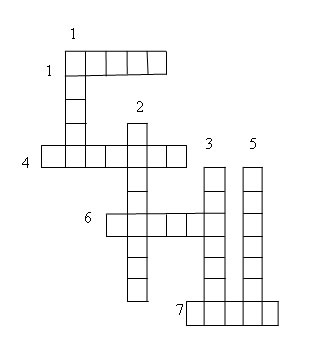 По горизонтали:1. Загородная автомобильная дорога.4. Дом чудесный – бегунокНа своей восьмерке ног. День-деньской в дороге: Бегает аллейкойПо стальным двум змейкам.6. Мчит от самого порога К городам другим …7. Если будем торопиться, Очень нам оно сгодится. Знак зеленый загорится Значит, можно нам садиться.По вертикали:Водитель наземного транспорта. 2. Фонарь с красными, зелеными и желтыми стеклами для регулирования движения на улицах и дорогах. 3. Законы дорожного движения. 5. Многоместный наземный вид транспорта для перевозки пассажиров.Ответы: По горизонтали: 1. Шоссе. 4. Трамвай. 6. Дорога 7. Такси. По вертикали: 1. Шофер. 2. Светофор. 3. Правила. 5. Автобус.Конкурс «Красный, желтый, зеленый».Когда ведущий поднимает зеленый круг, дети шагают на месте; когда поднимает желтый – дети хлопают в ладоши, когда красный приседают.Конкурс  «Узнай знак!»Ведущий  показывает дорожные знаки, учащиеся быстро называют их.